Presented by: Obstetrics, Gynecology and Reproductive SciencesWeekly Grand Rounds Series (Live Activity and Virtual)Texting code for this session: 28622Breastfeeding and Health Inequities in the USA 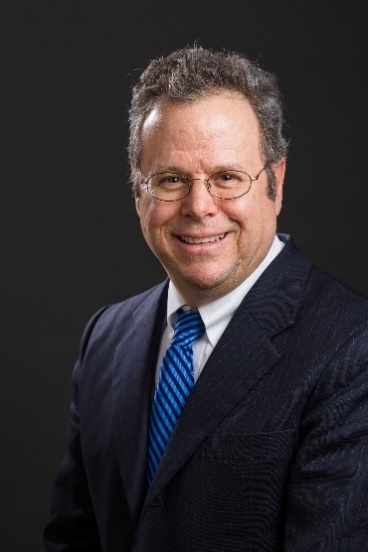 Financial Disclosure Information:Raphael Perez-Escamilla, PhD, faculty for this educational activity, has no relevant financial relationship(s) with ineligible companies to disclose.Accreditation Statement: Yale School of Medicine is accredited by the Accreditation Council for Continuing Medical Education (ACCME) to provide continuing medical education for physicians.Designation Statement: Yale School of Medicine designates this Live Activity for a maximum of 1.00 AMA PRA Category 1 Credit(s)™. Physicians should only claim credit commensurate with the extent of their participation in the activity.For questions, email:  wendy.wojczak@yale.edu RAFAEL PÉREZ-ESCAMILLA, PhDProfessor of Public HealthYale School of Public HealthMay 26, 20224:00 - 5:00 pm ▪ Virtualhttps://zoom.us/j/94267432468
US: +12034329666
Webinar ID: 942 6743 2468
Needs:Improve quality of breastfeeding care among women of colorProgram Goals: Describe racial/ethnic breastfeeding inequities in the US.Identify scalable effective interventions to improve BF care among women of color.Target Audience: Ob/GynTarget Audience: Ob/Gyn